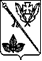 АДМИНИСТРАЦИЯ Новодеревянковского СЕЛЬСКОГО ПОСЕЛЕНИЯ КАНЕВСКОГО РАЙОНА  ПОСТАНОВЛЕНИЕ от						                        № ст-ца  НоводеревянковскаяО внесении изменений в постановление администрации Новодеревянковского сельского поселения Каневского района от 12 декабря 2018 года № 323 «Об организации сбора и определении места первичного сбора и размещения отработанных ртутьсодержащих ламп»               В соответствии с экспертным заключением управления по взаимодействию с органами местного самоуправления департамента  внутренней политики администрации Краснодарского края  от 07.02.2019 года № 3401-04-98/19,  п о с т а н о в л я ю:            1. Внести в постановление администрации Новодеревянковского сельского поселения Каневского района от 12 декабря 2018 года № 323 «Об организации сбора и определении места первичного сбора и размещения отработанных ртутьсодержащих ламп» следующие изменения:1.1. Пункт 3 постановления и приложение  к постановлению считать утратившими силу.            2. Общему отделу администрации Новодеревянковского сельского поселения Каневского района (Трубенко) разместить настоящее постановление на официальном сайте Новодеревянковского сельского поселения Каневского района в информационно-телекоммуникационной сети «Интернет» (http://www.novderevnya.ru/).»             3. Контроль за выполнением настоящего постановления возложить на заместителя главы Новодеревянковского сельского поселения Афонченко А.М.             4. Настоящее постановление вступает в силу со дня его обнародования.Глава Новодеревянковского сельскогопоселения Каневского района                                          А.С. Рокотянский